INFORMATION OM DEN 
LILLE MAKKERLÆSER 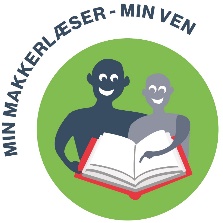 – RELEVANT VIDEN FOR TOVHOLDER FOR INDSATSEN 
Elevens navn: ___________________________________________Klassetrin: ______________________________________________Køn: ___________________________________________________
FAGLIGT NIVEAUFAGLIGT NIVEAUHvilket lix-niveau 
læser barnet på?INTERESSERINTERESSERHar barnet nogle 
særlige interesser? 
(fx dyr, fantasy m.m.)BEHOVBEHOVEr der noget, som barnet 
særligt har brug for i en stor makkerlæser? 
(fx tålmodighed, tryghed)